КГУ  “Милютинская общеобразовательная школа отдела образования Житикаринского района”Управления образования акимата Костанайской областиДебаты по теме: «Социальные сети влияют на психическое здоровье»Дата проведения: 16.03.2023 гЦели: - развитие у учащихся умения высказывать свое мнение, слушать других и уметь вести дискуссию со своим оппонентом в спокойной, доброжелательной манере.-Развитие логического и критического мышления -Развитие коммуникативных навыков
16.03.2023 г в КГУ Милютинская ОШ были проведены дебаты среди учащихся 8-9 классов по следующей теме «Социальные сети влияют на психическое здоровье». В ходе работы команды 8-9 классов составили кластер, отражающий их точку зрения по данному вопросу. 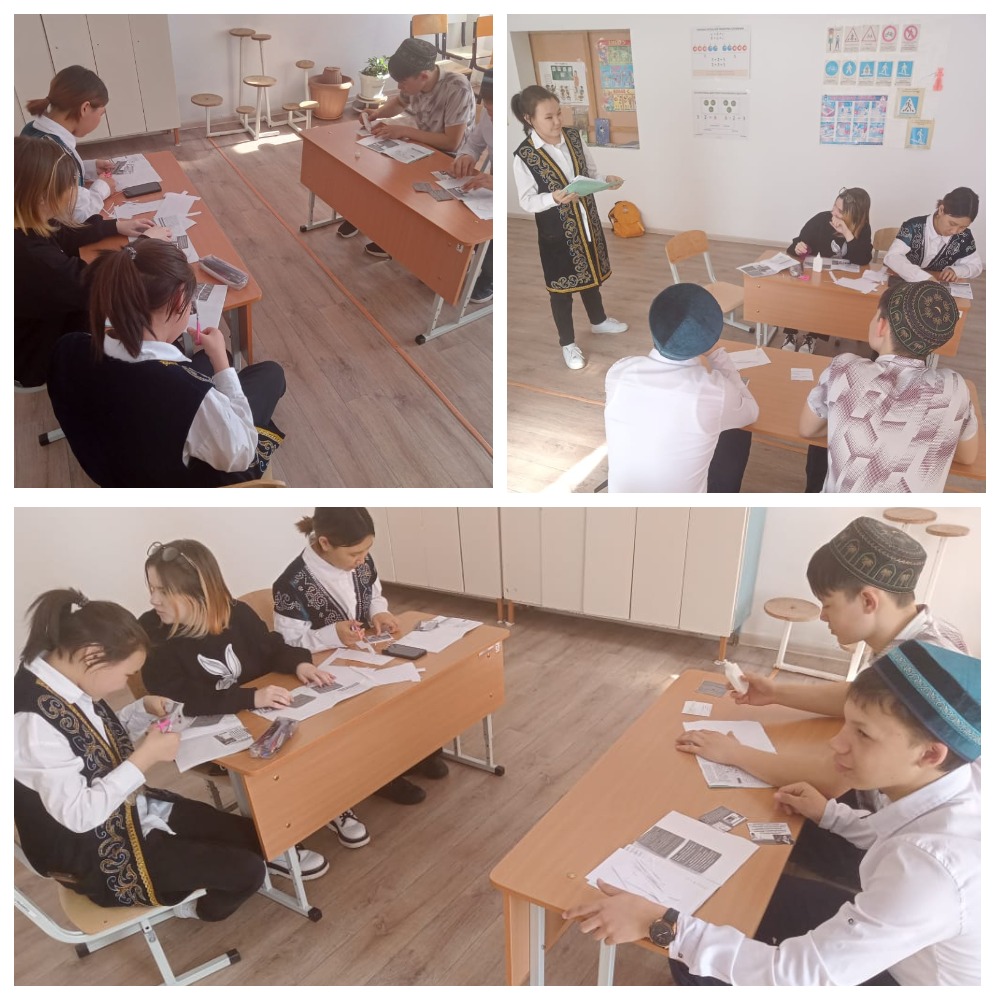 